Zabawa w teatr" Teatr Cieni"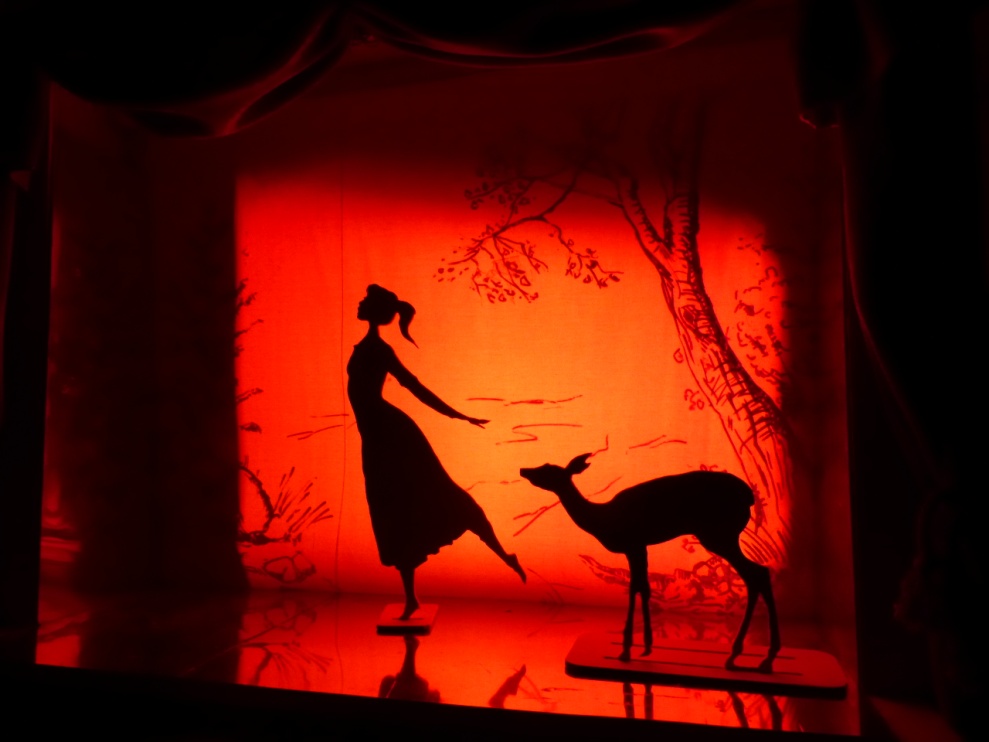 Witam was na naszym cotygodniowym spotkaniu. Dzisiaj chcę zaproponować wam zabawę w teatr cieni. - Co to jest teatr cieni?- Na pewno znacie tą zabawę ! Wiele razy bawiliście się własnym cieniem na przykład w czasie spaceru na plaży. Teatr cieni powstał w Chinach i jest rodzajem teatru lalkowego. Widz obserwuje na ekranie cienie rzucane przez dekoracje, rekwizyty, lalki i aktorów. Ale dzisiaj spróbujcie pobawić się w domu z rodzicami , rodzeństwem.- CO JEST POTRZEBNE?- przygotujcie sobie: ciemny, sztywny  papier, , taśma klejąca, sznurki, patyczki do szaszłyków i nitki do papieru, lampę albo latarkę, biały  ekran, muzyka.- JAK TO ZROBIĆ?1. Zróbcie szablony postaci ( są w załączniku)2. Przygotujcie pomieszczenie- musi być zaciemnione. Przygotuj ekran z białego prześcieradła lub dużego arkusza prasowanej bibuły. Za ekranem umieszczamy latarkę lub lampę. Postaciami bohaterów umocowane na patyczkach poruszamy w niewielkiej odległości od ekranu.3. Wymyśl jakąś historyjkę lub posłuż się gotowym scenariuszem..